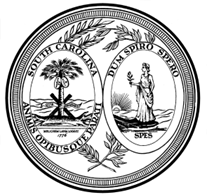 State of South CarolinaDEPARTMENT OF EDUCATIONEllen E. WeaverState Superintendent of EducationAgreement to Maintain Test Security and Confidentialityfor Test MonitorsCogAT, IA and PTATest security is essential to obtain reliable and valid scores for accountability purposes. Accordingly, the South Carolina Department of Education (SCDE) must take every step to assure the security and confidentiality of the state test materials. District Test Coordinators (DTCs) and School Test Coordinators (STCs) must provide appropriate training for all personnel involved in testing so that they have a common understanding of test security and appropriate testing practices.Online and Paper Test Administration Manuals (TAMs) for each assessment program provide detailed test security information and administration guidelines.  The Test Administration Manuals and/or other appropriate instructions must be distributed to monitors as soon as possible prior to the testing window so that they will have the opportunity to read the appropriate TAM(s) and become familiar with test security laws, regulations, and procedures, as well as their responsibilities within the classroom. DTCs and/or STCs must review test security policies and procedures with monitors and require monitors to read all sections of the TAMs and other appropriate materials and documents provided to them.I acknowledge that I will have access to one or more of the following tests that are a part of the South Carolina statewide assessment program: Cognitive Abilities Test (CogAT), Iowa Assessments (IA), and the South Carolina Performance Tasks Assessment (PTA).I acknowledge that it is my responsibility, as a monitor, to follow all of the state laws and regulations regarding testing ethics and test security.I acknowledge that I have read the test security laws, regulations, procedures, and other appropriate information provided to me regarding test security and my testing responsibilities.I acknowledge that it is my responsibility, as a monitor, to follow all of the testing procedures as outlined in the test administration manuals.I understand the tests are secure, confidential, and proprietary documents owned by the assessment contractor.I hereby agree that I will not discuss, disseminate, describe, or otherwise reveal the contents of the tests to anyone.I will not give examinees access to test questions prior to testing or make answer keys available to examinees.I will not coach examinees during testing or alter or interfere with examinees’ responses in any way.I will not keep, copy, or reproduce in any manner inconsistent with the instructions provided by or through the SCDE any part of any secure test materials, including tests, test questions, test content, oral administration scripts, and examinees’ responses.I will return all test materials to the STC or the DTC, as appropriate.I will not participate in, direct, aid, counsel, assist in, encourage, or fail to report any of the acts prohibited in the test security laws or this affidavit.I understand that failure to follow these laws, regulations, or procedures could result in action being taken against my certificate and/or criminal prosecution.Signature	DatePrint NameDistrict and School